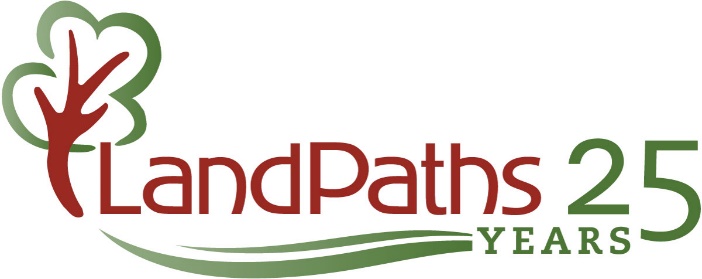 Outings Field SpecialistPOSITION DESCRIPTIONJOB TITLE:              	Outings Field SpecialistCLASSIFICATION:     	Part-time, Non-Exempt, HourlyHOURS:                         	20 hours per week, Weekend and Evening Hours Required; Potential for full time SALARY:                        	$20 Per Hour; Competitive Benefits PackageREPORTS TO:           	New Audiences ManagerPosition SummaryLandPaths seeks an individual with a passion for building a diverse, healthy and whole community connected with the land.  The ideal candidate is driven, energetic and creative; excels in an active work environment, is committed to equity in access to nature, and loves the outdoors.  The Outings Field Specialistwill provide day-to-day field implementation of LandPaths’ Outings program, in which we offer nearly 100 excursions annually, in collaboration with volunteers and experts, to local preserves and open spaces.  Our Outings are creative, nature-based explorations that reflect our values of belonging and joy with an eye to engaging new audiences with Sonoma County’s outdoors.  The Outings Field Specialist will represent LandPaths on Outings throughout the county in a manner that builds collaboration with partners, volunteers, participants and fellow Field Specialists to foster a love of the land.The Field Specialist is responsible for implementing effective monthly Outings and supporting docent-led Outings including participant and partner outreach, all day-of-program logistics, and safety.  The Field Specialist is responsible for knowing best practices, assisting in training volunteer docents, and providing program reflections of the effectiveness of the program and the response of participants including quotes, photographs and partner/volunteer input.  Relevant but not exhaustive best practices fields:  natural history, outdoor skills, field interpretation, community organizing, and group facilitation. Position DutiesBecome trained on specific LandPaths’ Outings goals, approach and implementation specifics;Work as part of team to facilitate pre-program tasks of Outings theme and calendar, Outing write up and posting to web, and assessing site conditions and landowner or other preparations;Assist in active and effective outreach strategies for Outings programming;Lead small and large groups of participants of all ages, demographics and abilities in outdoor experiences including: coordinate all field day necessities (weather, gear, logistics, safety); organize materials and supplies, arrive on time, provide parking and other safety and logistics;Communicate and coordinate with volunteers/docents in all day-of activities;Coordinate with LandPaths’ Volunteer and Community Hub Lead, on LandPaths’ Docent programming;Assist in Docent training, preparing volunteers to lead Outings at specific locations;Evaluate field day for effectiveness and impact, including quotes, photography, participant and volunteer feedback along with necessary tracking and reporting data;Become knowledgeable and conversant in all aspects of LandPaths’ mission, strategic plan, preserves and community programs;Develop and deepen through active listening and mutual understanding, relationships to engage and expand Outings participants and volunteer participation, advancing LandPaths’ Outings Program goals. EXPERIENCE AND QUALIFICATIONSA successful candidate will likely have significant experience leading field-based outings, including the following qualifications:  A genuine passion for engaging new audiences and for equity in access to nature;Experience working with the public;Comfort and confidence in the outdoors;Outdoors skills such as Wilderness First Aid, white water safety training, and ability to lead activities such as Day hiking, Back Packing and/or Kayaking;Experience leading groups in outdoor activities;Experience with groups of different backgrounds or abilities;Detail oriented, well organized;Strong communication skills: articulate with proven ability to write effectively and speak persuasively, willing to have difficult conversations to build community; Bi-lingual and/or having a significant cross-cultural experience or understanding; HS diploma or equivalent, and relevant work experience.  ATTRIBUTESA successful candidate will embrace LandPaths’ values and culture, including the ability to:Align with LandPaths’ values, inclusive of our commitment to fairness and equity; Enjoy learning and supporting the work of others;  Lead with Curiosity;Work best in busy work environment, managing multiple variables with divergent goals;Demonstrate flexibility;Enjoy contributing to a positive work environment.TO APPLYInterested applicants should send a BRIEF AND SPECIFIC cover letter and resume to LandPaths ~ attn: HR, 618 4th Street, Suite 217, Santa Rosa, CA 95404 or hr@landpaths.org.  Recommended deadline to apply is Friday, October 22, 2021; open until filled.